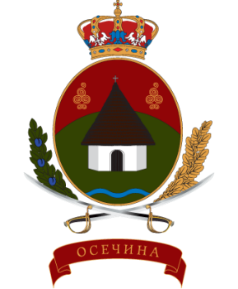 РЕПУБЛИКА СРБИЈАОПШТИНА ОСЕЧИНАГОДИШЊИ ИЗВЕШТАЈ О РАДУЗА 2019. ГОДИНУОДЕЉЕЊЕ ЗА ИНСПЕКЦИЈСКЕ ПОСЛОВЕ- ИНСПЕКЦИЈА  ЗАШТИТЕ ЖИВОТНЕ СРЕДИНЕ-Фебруар, 2019. године1.ПРАВНИ ОСНОВ	На основу члана 44. Закона о инспекцијском надзору (''Сл. гласник РС'' бр.36/15 и 44/2018-други закони и 95/2018) сачињен је Извештај о раду инспекције за заштиту животне средине за 2019. годину, Одељења за инспекцијске послове, Општинске управе Општине Осечина.2.НАДЛЕЖНОСТ ПОСТУПАЊА ИНСПЕКЦИЈЕ ЗА ЗАШТИТУ ЖИВОТНЕ СРЕДИНЕНа основу унутрашњег уређења Општинске управе, Општине Осечина у Одељењу за инспекцијске послове распоређен је један извршилац, инспектор за заштиту животне средине који је и начелник Одељења,  и обавља надзор над применом и спровођењем закона и других прописа донетих на основу закона у области: заштите ваздуха од загађивања у објектима са стационарним изворима загађења за које надлежни орган ЈЛС издаје одобрење за изградњу, односно употребну дозволу, заштите од извора нејонизујућег зрачења, управљања отпадом и активностима складиштеа и третмана инертног и неопасног отпада, за које надлежни орган ЈЛС издаје дозволу, примена мера заштите од буке у животној средини, промет и коришћење нарочито опасних хемикалија за које дозволу издаје надлежни орган ЈЛС, врши и друге поверене послове инспекцијског надзора над заштитом животне средине, утврђује испуњеност прописаних услова заштите животне средине за обављање енергетске делатности, утврђује испуњеност услова и спровођење мера утврђених у одлуци о давању сагласности на Студију о процени утицаја на животну средину, утврђује испуњеност услова за почетак рада постројења за управљање отпадом, доноси решења и закључке, подноси захтеве за покретање прекршајног поступка, пријаве за привредни преступ и кривичне пријаве и обавља и друге послове по налогу начелника Општинске управе, а све по основу:Закон о општем управном поступку ( ''Сл. гласник РС'' бр.18/16 и 95/2018-аутентично тумачење);Закон о инспекцијском надзору ( ''Сл. гласник РС'' бр.36/15 и 44/2018-други закони и 95/2018); иЗакона о локалној самоуправи (''Сл. гласник РС ''бр 129/07 и 83/2014 -др.закон, 101/2016-др.закон и 47/2018);Закона о заштити животне средине („Сл. гласник РС“, бр.135/2004,36/2009, 36/2009 –др. закон, 72/2009 -др. закон, 43/2011- Одлука УС РС и 14/2016);Закон о процени утицаја на животну средину ("Службеном гласнику РС", бр. 135/2004 и 36/2009);Закон о интегрисаном спречавању и контроли загађивања животне средине („Сл. гласник РС“, бр. 36/2009 и 25/2015),Закона о заштити од буке у животној средини ( Сл. гласник РС бр. 36/2009 и 88/2010);Закон о управљању отпадом („Сл. гласник РС“број : 36/09;88/10, 14/2016 и 95/2018-др закон );Закона о заштити ваздуха („Службеном гласнику РС“, бр.  36/2009 и 10/2013);Закон о хемикалијама („Службени гласник РС“, бр. 36/09, 88/10, 92/11, 93/12 и 25/15),Закон о заштити од нејонизујућих зрачења („Сл. гласник РС“, бр. 36/2009), Закон о заштити природе („Службени гласник РС“ број 36/2009 , 88/2010, 91/2010-испр., 14/2016 и 95/2018-др. закон),Закона о енергетици („Службени гласник РС“, број 145/2014 и 95/2018- др.закон) као и,Уредбе и Правилници донети по основу посебних закона од стране ресорног  Министарства;Одлуке о заштити од буке у животној средини на територији општине Осечина  („Општински сл.гласник ˮ број 5/2011). Инспектор за заштиту животне средине поступа по : 1. Закону о инспекцијском надзору (''Сл. гласник РС'' бр.36/15 и 44/2018-други закони и 95/2018) 2. Закону о општем управном поступку( ''Сл. гласник РС'' бр.18/16 и 95/2018-аутентично тумачење) 3. Закону о прекршајима („Сл. гласник РС”, бр. 65/2013, 13/2016 и 98/2016-одлука УС)4. Кривичном законику („Сл. гласник РС”, бр. 85/2005, 88/2005, 107/2005, 72/2009, 111/2009, 121/2012, 104/2013, 108/2014, 94/2016 и 35/2019).Инспекцијски надзори у 2019. години вршени су у складу са Годишњим планом инспекцијског надзора инспекције за заштиту животне средине за 2019.годину, који је сагласно одредби члана 10. став 6. Закона о инспекцијском надзору објављен на интернет страници Општине Осечина: https://osecina.com/dokumenta/plan-rada-inspekcije-za-2019-godinu/3.ИНФОРМАЦИЈЕ И ПОДАЦИ О РАДУПревентивно деловањеПревентивно деловање подразумева тачно и правовремено информисање грађана, пружање стручне и саветодавне подршке и помоћи физичким лицима, предузетницима и правним лицима, објављивање важећих прописа, давање предлога, покретање иницијатива, упућивање дописа са препорукама и слично, а чиме се подстиче правилност, исправност, уредност, безбедност и редовност у испуњавању обавеза.Инспектор за заштиту животне средине je током 2019. године у поступку вршења инспекцијских надзора, као и по захтевима надзираних субјеката редовно, благовремено и детаљно информисали надзиране субјекте везано за примену одредби закона из области заштите животне средине и подзаконских аката и у случају ненадлежности упућивали надзиране субјекте на надлежне органе. Инспектори за заштиту животне средине, вршили су и едукативно, односно превентивно деловање и приликом прве редовне инспекцијске контроле код привредног субјекта. Оваквим превентивним приступом у току надзора код привредног субјекта, постиже се ефикаснија примена законских прописа. Надзираним субјектима посебно је указивано на надлежности инспекције за заштиту животне средине на локалном и републичком нивоу, као и на њихове обавезе везано за примену одредби важећих законских прописа. Превентивно деловање инспекције за заштиту животне средине остварено је делом и кроз информисање јавности о инспекцијском раду објављивањем Плана инспекцијског надзора за 2019. годину и списак контролних листа које служе као могућност привредних субјеката за самопроверу  усклађености пословања у датој области. Стручне и саветодавне посете надзираним субјектима Инспекција за заштиту животне средине је вршила саветодавне инспекцијске контроле нових субјеката који су упознати са Законом о управљању отпадом и обавезама сходно Закону, као и  Општинском одлуком о заштити од буке у животној средини, тј. да њихов рад треба да буде у затвореним просторијама при затвореним прозорима и вратима, тако да бука коју стварају не прелази дозвољени ниво у животној средини. Такође, упознати су са Законом о инспекцијском надзору, а у вези са годишњим планом инспекцијског надзора, о правима и дужностима надзираних субјеката, а у складу  са чланом 20. Закона о инспекцијском надзору. Ниво усклађености пословања и поступања надзираних субјеката са законом и другим прописом, који се мери помоћу контролних листи.Налоге за инспекцијски надзор инспекторима за заштиту животне средине је издавао руководилац Одељења за инспекцијске послове.У поступку редовног инспекцијског надзора, инспектор је, поступајући у границама предмета инспекцијског надзора из налога за инспекцијски надзор, предузимао оне провере и друге радње које су садржане у контролној листи. У поступку контроле утврђено је да је ниво усклађености поступања са прописима, а који се мери контролним листама задовољавајући, али да су највећа одступања када је у питању заштита ваздуха код надзираних субјеката. Проблем настаје јер већина надзираних субјеката није обавештена о обавезама прописаним Законом о заштити ваздуха.У обавештењу о предстојећем инспекцијском надзору сваки надзирани субјекат је упознат по којој контролној листи ће бити вршен инспекцијски надзор и на којем линку га може пронаћи. За сваки редовни инспекцијски надзор коришћене су контролне листе. Инспекција за заштиту животне средине је на порталуhttps://osecina.com/kontrolne-liste-sluzba-inspekcije/ објавила линк до сајта Министарства заштите животне средине где се могу преузети ревидиране контролне листе.У складу са Годишњим планом инспекцијског надзора инспекције за заштиту животне средине за 2019. годину, обављани су надзори у различитим областима животне средине и то: Област поступања са неопасним и инертним отпадом: Редовни инспекцијски надзори извршен је код 15 привредних субјеката, укључујући генераторе неопасног и инертног отпада и оператере који се баве складиштењем и третманом неопасног и инертног отпада. У складу са Годишњим планом инспекцијског надзора инспекције за заштиту животне средине у области управљања отпадом за 2019. годину, извршени су редовни инспекцијски надзори код 3 оператера који поседују дозволе за управљање отпадом (складиштење и третман отпада) издате од стране надлежног органа локалне самоуправе за послове заштите животне средине и који обављају делатност управљања неопасним и инертним отпадом. Редовни инспекцијски надзори вршени су са издатим налозима за инспекцијски надзор и надзирани субјекти су о планираним инспекцијским надзорима обавештени на прописани начин и у прописаним роковима сагласно одредбама Закона о инспекцијском надзору. Код истих је извршена процена ризика на основу објављене контролне листе за процену ризика оператера.Област заштите ваздуха : -Редовни инспекцијски надзори извршен је код 12 привредних субјеката који поседују Постројења за сагоревање или  стационарне изворе емисије загађујућих материја у ваздух.-Вандредни инспекцијски надзори по представци су извршени код 1 привредног субјекта.Област заштите од буке у животној средини: -Редовни инспекцијски надзори извршен је код 5 привредних субјеката. -Ванредни инспекцијски надзори код надзираних субјеката код којих се приликом обављања делатности емитује бука из стационарних извора ( машине и уређаји, агрегати, и сл.) вршен је код 2 инспекцијска надзора. Област испуњености услова из области заштите животне средине у обављању енергетске делатности -Ванредни утврђујући инспекцијски надзори -бензинске станице- извршено је 2 инспекцијска надзора.Број откривених и отклоњених или битно умањених насталих штетних последица по законом заштићена добра, права и интересе (корективно деловање инспекције) У извештајном периоду инспекција за заштиту животне средине поступала је у складу са својим правима, дужностима и овлашћењима у случајевима у којима је на основу утврђеног чињеничног стања доносила решења са наређеним мерама надзираним субјектима за спровођење мера заштите животне средине, сагласно законским прописима из области заштите животне средине. Инспекција за заштиту животне средине поступала је у складу са својим правима, дужностима и овлашћењима у којима је на основу утврђеног чињеничног стања донела укупно 13 записника са изреченим мерама и 21 решење којим су наложене мере за отклањање уочених незаконитости. Укупан број мера усмерених ка заштитри права трећих лица-3 изречене решењем.Број утврђених нерегистрованих субјеката и мерама спроведеним према њима У току 2019.године приликом вршења редовних и ванредних инспекцијских надзора није утврђен ниједан нерегистровани субјекат.Мере предузете ради уједначавања праксе инспекцијског надзора и њиховом дејству У складу са Законом о инспекцијском надзору, у циљу уједначавања рада инспектора за заштиту животне средине у надзорима су коришћене контролне листе, које се налазе на сајту Општине Осечина и Министарства заштите животне средине и доступне су свим оператерима за потребе самоконтроле. У току 2019.године на једнодневним обукама у Шапцу и у Ваљеву обављене су консултације са колегама- општинским и републичким инспекторима при чему је долазило до размене добре праксе и поступања.Остварење плана и ваљаности планирања инспекцијског надзораПолазећи од обавезе која проистиче из члана 10. Закона о инспекцијском надзору, сачињен је  Годишњи план инспекцијског надзора инспекције за заштиту животне средине за 2019. годину, на који је Министартсво заштите животне средине дало позитивно мишљење. Редовни инспекцијски прегледи вршени су према планираној динамици и без одступања од термина предвиђених Годишњим планом инспекцијског надзора који је објављен на сајту Општине Осечина. У складу са наведеним планом инспекцијског надзора, инспектори су поред редовних, обављали и ванредне инспекцијске надзоре по пријавама и захтевима странка. Однос редовног и ванредног надзора: 86,5% :13.5%. Инспекцијски план редовних надзора је извршен 100% у односу на број планираних надзора. Од укупног броја предмета надзора су 13.5% ванредни инспекцијски надзори који се односе на: пријаве грађана на загађење животне средине и захтеве надзираних субјеката за ванредним утврђујућим инспекцијским надзорима ради прибављања енергетске лиценце. План инспекцијског надзора инспекције за заштиту животне средине је сачињен према постојећем броју инспектора. Инспектор  je на основу усмених налога у току 2019. године учествовао у контроли извођења акције сузбијања одраслих форми комараца, као и контроли уништавања коровске биљке амброзије и других корова (инхалационих алергена).Ниво координације инспекцијског надзора За поверене послове остварена је континуирана координација са републичким инспекторима за заштиту животне средине, као и сарадња са општинским инспекцијама за заштиту животне средине у региону. Заједнички инспекцијски надзор је вршен са општинском комуналном инспекцијом везано за непријатне мирисе који потичу од објекта за држање говеда у селу Драгодол код Љубисава Јевтића, а на које се више година жалио Жарко Јевтић из Драгодола. Заједничким надзором је потвђено да су са комуналне стране испуњени сви услови за држање говеда, а да инспекција за заштиту животне средине нема надлежност јер се ради о 30-ак говеда и објекат не подлеже потреби процене утицаја на животну средину.Материјални, технички и кадровски ресурси које је инспекција користилаНа пословима инспекције заштите животне средине ради један инспектор, са факултетским образовањем. Технички опремљен са једним десктоп рачунаром, мобилним телефоном, а ласерским даљиномером, ГПС уређајем, фотоапаратом, мултифункционалним апаратом, једним аутом-дачиа дастер по потреби јер их користе и друге општинске службе. Инспектор нема опрему за рад на терену (одговарајућу одећу и обућу). Инспектор за заштиту животне средине је уједно и начелник Одељења за инспекцијске послове, а и обавља и друге послове по налогу начелника општинске управе (комисије, организација друштвених манифестација, координација при извођењу инфраструктурних пројеката и друго). Инспектор за заштиту животне средине нема додатни корективни коефицијент за рад на терену.Придржавање рокова прописаних за поступање инспекције Инспектор  за заштиту животне средине, у 2019. години, у свему  се придржавали  рокова прописаних Законом о инспекцијском надзору и Законом о општем управном поступку.Законитости управних аката донетих у инспекцијском надзору На решења инспекције за заштиту животне средине у 2019. години није било жалби.Поступање у решавању притужби на рад инспекције У 2019. години није било је притужби на рад инспектора за заштиту животне средине.Обуке и други облици стручног усавршавања инспектора У 2019. године инспектор за заштиту животне средине је похађао специјализоване обуке за примену прописа које спроводе, као и обуке за примену Закона о инспекцијском надзору и то:-На локалу на тему Управљање ризицима у оквиру Релоф пројека;-У оквиру министарства на тему: презентација Стратегије управљање пластичним кесама; -Анализа ефеката противерозионих радова у последњих 10 година, после катастрофалних поплава у Крупњу, Текији 2014.године и Трговишту 2010.године. -Обука-Заштита од буке и зонирање у Шапцу, у организацији Мреже инспектора Србије и Партнери Србија.-Састанци Мреже екоповереника у организацији СКГОИницијатива за измене и допуне закона и других прописаУ току 2019.године вршен је мониторинг буке са циљем да се изврши зонирање насељеног места Осечина, како би се приступило допуни Одлуке о заштити од буке у животној средини на територији општине Осечина.Информациони систем Инспектор за заштиту животне средине у свом раду за потребе инспекцијског надзора користи информационе податке АПР, РГЗ, а такође се служи и евиденцијама података Агенције за заштиту животне средине, локалне пореске администрације и Одељења за комунално-стамбене послове, урбанизам, грађевинарство и заштиту животне средине општине Осечина. У Општинској управи Осечина још увек не постоји електронска писарница.Стање у области извршавања поверених послова инспекцијског надзора/Исходи поступања правосудних органа У току 2019.године није било поднетих прекршајних пријава, кривичних нити пријава за привредне преступе.Радни циљеви у 2019. годиниОдређени су следећи радни циљеви, према редоследу значаја:4. ЗБИРНИ ПОДАЦИ О РАДУ ИНСПЕКТОРАЛегенда:ОБЛАСТ НАДЗОРА: ЗЖС - Инспекцијски надзори у области спровођења Закона о заштити животне средине („Сл. гласник РС“, бр. 135/04, 36/09, 72/09, 43/11 и 14/16) и прописа донетих на основу овог закона; енергетска лиценцаСТУДИЈА О ПРОЦЕНИ УТИЦАЈА - Инспекцијски надзори у области спровођења Закона о процени утицаја на животну средину („Сл. гласник РС“, бр. 135/04 и 36/09)  и прописа донетих на основу овог закона;IPPC - Инспекцијски надзори у области спровођења Закона о интегрисаном спречавању и контроли загађивања животне средине („Сл. гласник РС“, бр. 135/04 и 25/15)  и прописа донетих на основу овог закона;ОТПАД - Инспекцијски надзори у области спровођења Закона о управљању отпадом („Сл. гласник РС“, бр. 36/09, 88/10 и 14/16)  и прописа донетих на основу овог закона;ВАЗДУХ - Инспекцијски надзори у области спровођења Закона о заштити ваздуха („Сл. гласник РС“, бр. 36/09 и 10/13)  и прописа донетих на основу овог закона;БУКА - Инспекцијски надзори у области спровођења Закона о заштити од буке у животној средини („Сл. гласник РС“, бр. 36/09 и 88/10)  и прописа донетих на основу овог закона;НЕЈОН. ЗРАЧЕЊА - Инспекцијски надзори у области спровођења Закона о заштити од нејонизујућих зрачења („Сл. гласник РС“, бр. 36/09)  и прописа донетих на основу овог закона;ПРИРОДА - Инспекцијски надзори у области спровођења Закона о заштити природе („Сл. гласник РС“, бр. 36/09, 88/10, 91/10 и 14/16)  и прописа донетих на основу овог закона;       Инспектор за заштиту животне средине      Жељко Андрић1. Израђивање Плана рада до  30.11. текуће године за наредну  годику, а Извештаја о раду за претходну годину, до 28..02.-годишњи за начелника  и Министарство;2.Да се стара над применом и спровођењем закона , у области управљања отпадом, код генератора отпада, као и код оператера који се баве складиштењем и третманом неопасног и инертног отпада.3.Да врши инспекцијски надзор Постројења за сагоревање  и стационарних извора загађивања, као и заштиту од буке у животној средини, која потиче из производних објеката предузетника  и правних лица. 4.Да се стара о спровођењу програма коришћења средстава буџетског фонда за заштиту животне средине општине Осечина  и да сачини Извештај о коришћењу средстава буџетског фонда за заштиту животне средине општине Осечина за претходну годину  и да га достави Министарству до 31.03. ;5.Да прикупља и обрађује податке о постројењима која подлежу инспекцијском надзору, при теренском раду уочава и лоцира дивље депоније,  обавља и друге послове по налогу руководиоца, као и друге послове из инспекцијског надзора везане за  заштиту животне средине.ИЗВЕШТАЈ ЗА 2019.ГОДИНУ, сагласно чл. 44. Закона о инспекцијском надзору („Сл. гл. РС“ бр. 36/15)ИЗВЕШТАЈ ЗА 2019.ГОДИНУ, сагласно чл. 44. Закона о инспекцијском надзору („Сл. гл. РС“ бр. 36/15)НАЗИВ ИНСПЕКЦИЈЕ ЗЖС ЈЛС: ОСЕЧИНАНАЗИВ ИНСПЕКЦИЈЕ ЗЖС ЈЛС: ОСЕЧИНАНАЗИВ ИНСПЕКЦИЈЕ ЗЖС ЈЛС: ОСЕЧИНАНАЗИВ ИНСПЕКЦИЈЕ ЗЖС ЈЛС: ОСЕЧИНАНАЗИВ ИНСПЕКЦИЈЕ ЗЖС ЈЛС: ОСЕЧИНАНАЗИВ ИНСПЕКЦИЈЕ ЗЖС ЈЛС: ОСЕЧИНАНАЗИВ ИНСПЕКЦИЈЕ ЗЖС ЈЛС: ОСЕЧИНАНАЗИВ ИНСПЕКЦИЈЕ ЗЖС ЈЛС: ОСЕЧИНАНАЗИВ ИНСПЕКЦИЈЕ ЗЖС ЈЛС: ОСЕЧИНАИЗВЕШТАЈ ЗА 2019.ГОДИНУ, сагласно чл. 44. Закона о инспекцијском надзору („Сл. гл. РС“ бр. 36/15)ИЗВЕШТАЈ ЗА 2019.ГОДИНУ, сагласно чл. 44. Закона о инспекцијском надзору („Сл. гл. РС“ бр. 36/15)ОБЛАСТ ИНСПЕКЦИЈСКОГ НАДЗОРАОБЛАСТ ИНСПЕКЦИЈСКОГ НАДЗОРАОБЛАСТ ИНСПЕКЦИЈСКОГ НАДЗОРАОБЛАСТ ИНСПЕКЦИЈСКОГ НАДЗОРАОБЛАСТ ИНСПЕКЦИЈСКОГ НАДЗОРАОБЛАСТ ИНСПЕКЦИЈСКОГ НАДЗОРАОБЛАСТ ИНСПЕКЦИЈСКОГ НАДЗОРАОБЛАСТ ИНСПЕКЦИЈСКОГ НАДЗОРАОБЛАСТ ИНСПЕКЦИЈСКОГ НАДЗОРАИЗВЕШТАЈ ЗА 2019.ГОДИНУ, сагласно чл. 44. Закона о инспекцијском надзору („Сл. гл. РС“ бр. 36/15)ИЗВЕШТАЈ ЗА 2019.ГОДИНУ, сагласно чл. 44. Закона о инспекцијском надзору („Сл. гл. РС“ бр. 36/15)ЗЖССТУДИЈА О ПРОЦЕНИ УТИЦАЈАIPPCОТПАДВАЗДУХБУКАНЕЈОН. ЗРАЧЕЊАПРИРОДА∑ИЗВЕШТАЈ ЗА 2019.ГОДИНУ, сагласно чл. 44. Закона о инспекцијском надзору („Сл. гл. РС“ бр. 36/15)ИЗВЕШТАЈ ЗА 2019.ГОДИНУ, сагласно чл. 44. Закона о инспекцијском надзору („Сл. гл. РС“ бр. 36/15)ИНСПЕКЦИЈСКИ  НАДЗОРИ  НАД  РЕГИСТРОВАНИМ  СУБЈЕКТИМАИНСПЕКЦИЈСКИ  НАДЗОРИ  НАД  РЕГИСТРОВАНИМ  СУБЈЕКТИМАИНСПЕКЦИЈСКИ  НАДЗОРИ  НАД  РЕГИСТРОВАНИМ  СУБЈЕКТИМАИНСПЕКЦИЈСКИ  НАДЗОРИ  НАД  РЕГИСТРОВАНИМ  СУБЈЕКТИМАИНСПЕКЦИЈСКИ  НАДЗОРИ  НАД  РЕГИСТРОВАНИМ  СУБЈЕКТИМАИНСПЕКЦИЈСКИ  НАДЗОРИ  НАД  РЕГИСТРОВАНИМ  СУБЈЕКТИМАИНСПЕКЦИЈСКИ  НАДЗОРИ  НАД  РЕГИСТРОВАНИМ  СУБЈЕКТИМАИНСПЕКЦИЈСКИ  НАДЗОРИ  НАД  РЕГИСТРОВАНИМ  СУБЈЕКТИМАИНСПЕКЦИЈСКИ  НАДЗОРИ  НАД  РЕГИСТРОВАНИМ  СУБЈЕКТИМАБрој инспекцијских надзора планираних Годишњим планомБрој инспекцијских надзора планираних Годишњим планом1512532Број извршених редовних инспекцијских надзораБрој извршених редовних инспекцијских надзора1512532Број ванредних инспекцијских надзорапо представци, или ако је процењен висок или критичан ризик3126Број ванредних инспекцијских надзорапо захтеву надзираног субјекта22Број контролних инспекцијских надзораБрој контролних инспекцијских надзораУкупан број записника о извршеним ИНУкупан број записника о извршеним ИН51513740Број записника са изреченим мерамаБрој записника са изреченим мерама33713Укупан број службених белешкиУкупан број службених белешки22Укупан број донетих решењаУкупан број донетих решења3112521Укупан број изречених забранаУкупан број изречених забранаПревентивно деловањеПревентивни инспекцијски надзориПревентивно деловањеСлужбене саветодавне посете22Број поднетих пријаваПрекршајне пријавеБрој поднетих пријаваПријаве за привредни преступБрој поднетих пријаваКривичне пријаваИНСПЕКЦИЈСКИ  НАДЗОРИ  НАД  НЕРЕГИСТРОВАНИМ  СУБЈЕКТИМА (члан 33. ЗОИН-а)ИНСПЕКЦИЈСКИ  НАДЗОРИ  НАД  НЕРЕГИСТРОВАНИМ  СУБЈЕКТИМА (члан 33. ЗОИН-а)ИНСПЕКЦИЈСКИ  НАДЗОРИ  НАД  НЕРЕГИСТРОВАНИМ  СУБЈЕКТИМА (члан 33. ЗОИН-а)ИНСПЕКЦИЈСКИ  НАДЗОРИ  НАД  НЕРЕГИСТРОВАНИМ  СУБЈЕКТИМА (члан 33. ЗОИН-а)ИНСПЕКЦИЈСКИ  НАДЗОРИ  НАД  НЕРЕГИСТРОВАНИМ  СУБЈЕКТИМА (члан 33. ЗОИН-а)ИНСПЕКЦИЈСКИ  НАДЗОРИ  НАД  НЕРЕГИСТРОВАНИМ  СУБЈЕКТИМА (члан 33. ЗОИН-а)ИНСПЕКЦИЈСКИ  НАДЗОРИ  НАД  НЕРЕГИСТРОВАНИМ  СУБЈЕКТИМА (члан 33. ЗОИН-а)ИНСПЕКЦИЈСКИ  НАДЗОРИ  НАД  НЕРЕГИСТРОВАНИМ  СУБЈЕКТИМА (члан 33. ЗОИН-а)ИНСПЕКЦИЈСКИ  НАДЗОРИ  НАД  НЕРЕГИСТРОВАНИМ  СУБЈЕКТИМА (члан 33. ЗОИН-а)Број инспекцијских надзора над нерегистро-ваним субјектима Број инспекцијских надзора над нерегистро-ваним субјектима 